Country Report TemplatePlease send this Country Report to Email: aitc_publichealth@mfa.mail.go.thBy 20th February 2020I. IntroductionName of the Training Course:  Name of Participant:  Name of Country/Territory:  Name of Organization/ Department (which participant currently work for):  Role and Responsibility of the Organization/ Department;  Organization Chart: Participant’s Designation and Responsibility:II. General information of your country/territory Briefly introduce your country/territory. III. Overview, background and future trend of the development issue related to the training topic (i.e. food security, climate change, public health, rural development) in your country/territory   Describe overview, background and future trend of the issue in your country/territory. 	IV. Existing laws and regulations of your country/territory concerning the issue (if any)-  Describe existing laws and regulations/ legal aspect of your country/territory relevant to the issue. V. Challenges/ problems in your country/territory concerning the issue -  Identify primary challenges and problems pertaining in your country/territory concerning the issue.VI. Opportunities/ Way forward in your country/territory concerning the issue Identify biggest opportunity/ way forward and how they can be facilitated and supported.VII. Expectations from the training course What do you expect to gain from the training programme?How do you expect to apply the knowledge/experience gained upon return to your country/territory?Note: Please use A4 paper, font Times New Roman 14 and single spacing*******************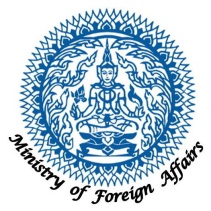 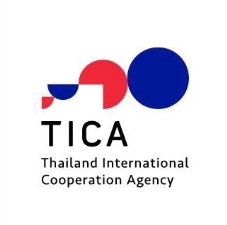 